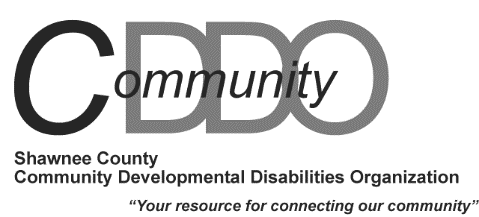    Memo from the Human Resources DivisionDATE: 	October 22, 2019TO:       	 Support StaffFROM:  	Chris Noe, Executive Assistant 785-506-8652RE: 	 Job posting for CDDO Assessor			POSTING DATES:  October 22, 2019 - until filled Salary Level:	7Posting Locations: TARC; TARC Website; kansasworks.com  Indeed.com, Washburn